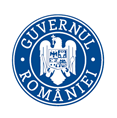 MINISTERUL SÃNÃTÃŢIIINSPECŢIA SANITARĂ DE STATStrada Cristian Popişteanu  nr.1-3, 010024,  Bucureşti, ROMANIATelefon: 021 / 3072557, email: iss@ms.roNr.RAPORTreferitor la rezultatele activităţii desfăşurată de structurile de control în sănătate publică teritoriale pe luna MARTIE 2022În conformitate cu atribuţiile INSPECŢIEI SANITARE DE STAT prevăzute în OMS nr. 1115/2020 privind Regulamentul de organizare şi funcţionare al Ministerului Sănătăţii, precum şi a responsabilităţilor serviciilor de control în sănătate publică a direcțiilor de sănătate publice teritoriale reglementate prin OMS nr. 1078/2010 privind aprobarea regulamentului de organizare şi funcţionare şi a structurii organizatorice ale direcţiilor de sănătate publică judeţene şi a municipiului Bucureşti, cu modificările și completările ulterioare, vă transmitem informarea privind activitățile de control în sănătate publică, desfăşurate de către Serviciul de Control în Sănătate Publică, atât din cadrul Direcției de Sănătate Publică a Municipiului București, cât și de Serviciile de Control în Sănătate Publică din cadrul Direcțiilor de Sănătate Publică județene, aferentă lunii MARTIE 2022. Direcţiile de sănătate publică – Serviciile de Control în Sănătate Publică judeţene şi a Municipiului Bucureşti, prin inspectorii sanitari au efectuat controale privind produsele şi obiectivele cu impact asupra sănătăţii publice în domeniile de competenţă.Au fost efectuate un număr total de 7.542 controale și 69 recontroale.Pentru nerespectarea normelor legale de igienă şi sănătate publică au fost aplicate un număr de 703 sancțíuni contravenționale, din care:- 386 avertismente; - 307 amenzi contravenţionale în valoare totală de 1.302.700 lei;- 3 decizii de suspendare a activităţii (1 în județul Timiș, 1 în București, 1 în județul Bihor);- 7 retrageri ASF (7 în județul Vaslui);- 876 sesizări rezolvate.Controalele au fost efectuate pe următoarele domenii de activitate, după cum urmează:DOMENIUL NONALIMENTCapitolul I. UNITĂȚI SANITARE UNITĂȚI SANITARE CU PATURINr. total de controale – 1413Nr. total sancțiuni - 151, din care:- nr. avertismente - 65- nr. amenzi – 86- total valoare amenzi – 256.100 leiNr. recontroale: 4Din care:a) Număr total controale integrale în spitale - 58b) Număr total de controale – 1355din care:1) Secţii medicale Număr controale efectuate - 487Nr. total sancțiuni - 66, din care:- nr. avertismente - 17- nr. amenzi – 49- total valoare amenzi – 166.900 leiNr. probe recoltate: 116Nr. probe aflate în lucru: 116Nereguli depistate:- necompletarea datelor pacienților în platforma CORONA FORMS;- nerespectarea precauţiunilor universale şi a protocoalelor de lucru de către personalul medical şi auxiliar;- existența materialelor sanitare de unică folosință cu termen de valabilitate expirat;- existența medicamentelor cu termen de valabilitate expirat;- nerespectarea protocoalelor şi procedurilor privind calitatea actului medical;- neluarea măsurilor în vederea asigurării materialelor și ustensilelor de curățenie în cantități suficiente;-neasigurarea trasabilității instrumentelor/dispozitivelor medicale reutilizabile sterilizate prin atașarea indicatorului chimic integrator;- nerespectarea procedurilor de efectuare și înregistrare a operațiunilor de dezinfecție de nivel înalt a dispozitivelor medicale termosensibile;- nerespectarea circuitelor funcţionale şi a structurii spaţial funcţionale a compartimentelor şi serviciilor;- nerespectarea perioadei de efectuare DDD;- gestionarea necorespunzătoare privind colectarea și depozitarea deșeurilor medicale;2) Serviciul de primire-internare a bolnavilorNumăr controale efectuate - 27Nr. probe recoltate: 143) Serviciul de urgenţă UPU/CPU Număr controale efectuate – 40Nr. total sancțiuni - 15, din care:- nr. avertismente - 8- nr. amenzi – 7- total valoare amenzi – 11.000 leiNereguli depistate:- nerespectarea protocoalelor şi procedurilor privind calitatea actului medical;- neasigurarea trasabilității instrumentelor/dispozitivelor medicale reutilizabile sterilizate prin atașarea indicatorului chimic integrator;- neinscripționarea corespunzătoare a recipientelor de colectare a deșeurilor periculoase;- nerespectarea precauţiunilor universale şi a protocoalelor de lucru de către personalul medical şi auxiliar;- nerespectarea protocoalelor de lucru a unității;- nedispunerea sau nerespectarea măsurilor pentru controlul focarului de infecție asociată asistenței medicale;- reutilizarea articolelor și materialelor sanitare de unică folosință;4) Structura de spitalizare de zi Număr controale efectuate – 67Nr. total sancțiuni - 3, din care:- nr. avertismente - 1- nr. amenzi – 2- total valoare amenzi – 3.000 leiNereguli depistate:- utilizarea materialelor sanitare și articolelor de unică folosință cu termen de valabilitate depășit;Nr. recontroale: 15) Blocul operator Număr controale efectuate – 66Nr. total sancțiuni - 16, din care:- nr. avertismente - 15- nr. amenzi – 1- total valoare amenzi – 1.500 leiNr. probe recoltate: 86Nr. probe aflate în lucru: 86Nereguli depistate:- utilizarea materialelor sanitare și articolelor de unică folosință cu termen de valabilitate depășit;- necompletarea tuturor câmpurilor din protocolul operator;- depozitarea de materiale sanitare în spațiul destinat spălătorului-filtru din blocul operator ;- neechiparea pacientului conform procedurii pentru intervenții chirurgicale;6) Serviciul de anestezie - terapie intensivă (ATI) Număr controale efectuate – 45Nr. total sancțiuni - 8, din care:- nr. avertismente – 4- nr. amenzi – 4- total valoare amenzi – 7.500 leiNr. probe recoltate: 29Nr. probe aflate în lucru: 10Nereguli depistate:- neefectuarea dezinfecției terminale în toate saloanele secției ATI;- existența instrumentarului medical cu termen de valabilitate expirat;- reutilizarea materialelor sanitare, articolelor de unică folosință și vizierelor faciale de protecție;Număr recontroale – 27) Blocul de nașteri Număr controale efectuate – 20Nr. probe recoltate: 31Nr. probe aflate în lucru: 318) Laborator de analize medicale din structura unității sanitareNumăr controale efectuate – 32Nr. total sancțiuni - 2, din care:- nr. amenzi – 2- total valoare amenzi – 3.000 leiNereguli depistate:- nedispunerea sau nerespectarea măsurilor pentru controlul focarului de infecție asociată asistenței medicale;- existența/utilizarea medicamentelor și/sau substanțelor terapeutice cu termen de valabilitate expirat; 9) Serviciul (laboratorul) de roentgendiagnostic Număr controale efectuate – 19Nr. total sancțiuni - 1, din care:- nr. avertismente – 1Nereguli depistate:- necompletarea la zi a graficului de curățenie;10) Serviciul (laboratorul) de explorări funcţionale şi alte investigaţii anatomofiziologice Număr controale efectuate – 1711) Laborator de medicină nucleară Număr controale efectuate – 412) Serviciul de fizioterapie și recuperare medicală Număr controale efectuate – 1813) Laboratorul de anatomie patologică şi prosecturăNumăr controale efectuate – 22Nr. total sancțiuni - 1, din care:- nr. amenzi – 1- total valoare amenzi – 2.000 leiNereguli depistate:- existenţa reactivilor cu termen de valabilitate expirat;14) Farmacia unității sanitare Număr controale efectuate – 3015) Blocul alimentar (bucătărie) din structura unității sanitare Număr controale efectuate – 25Nr. total sancțiuni - 5, din care:- nr. avertismente – 1- nr. amenzi – 4- total valoare amenzi – 12.000 leiNereguli depistate:- nerespectarea obligației de a păstra proba din fiecare fel de mâncare servit timp de 48 de ore în spații frigorifice;- neefectuarea operaţiunilor de curăţenie şi/sau dezinfecţie a locurilor de muncă, utilajelor, ustensilelor, suprafeţelor de lucru şi a ambalajelor în condiţiile stabilite de normele igienico-sanitare în vigoare;16) Spălătoria din structura unității sanitareNumăr controale efectuate – 16Nr. total sancțiuni - 1, din care:- nr. avertismente – 1Nereguli depistate:- neefectuarea corespunzătoare a triajului epidemiologic al personalului;17) Serviciul de sterilizareNumăr controale efectuate – 39Nr. total sancțiuni - 2, din care:- nr. avertismente – 1- nr. amenzi – 1- total valoare amenzi – 2.000 leiNr. probe recoltate: 3Nr. probe aflate în lucru: 2Nereguli depistate:- necompletarea la zi a graficului de curățenie; - neefectuarea corespunzătoare a controlului eficienței sterilizării și neîntocmirea documentației necesare evidenței sterilizării;18) Activitatea de supraveghere, prevenire și limitare a infecțiilor asociate asistenței medicale, conform Ordinului MS nr. 1101/2016Număr controale efectuate - 30Nr. total sancțiuni - 13, din care:- nr. avertismente – 9- nr. amenzi – 4- total valoare amenzi – 26.000 leiNereguli depistate:- aplicarea altor metode de dezinfecţie şi sterilizare decât cele prevăzute de normele în vigoare pentru tipul de suprafaţă, instrumentar şi echipament supus tratării;- neraportarea situației lunare a cazurilor de infecții asociate asistenței medicale;- neasigurarea echipamentului de protecție complet pentru personalul medico-sanitar în conformitate cu normele în vigoare;- neimplementarea activității de screening la nivelul tuturor secțiilor cu risc;- neasigurarea igienei corecte și eficiente a mâinilor personalului medico-sanitar și de îngrijire;- nerespectarea procedurilor şi a protocoalelor de lucru de către personalul medical și auxiliar;19) Ambulatoriu integrat unității sanitareNumăr controale efectuate - 5920) Deșeuri periculoaseNumăr controale efectuate – 282Nr. total sancțiuni - 14, din care:- nr. avertismente – 6- nr. amenzi – 8- total valoare amenzi – 15.200 leiNereguli depistate:- nerespectarea procedurilor şi a protocoalelor de lucru de către personalul medical și auxiliar;- neinscripționarea recipienților destinați colectării deșeurilor infecțioase rezultate din activitatea medicală;- absența evidențelor de gestionare a deșeurilor periculoase provenite din secțiile medicale;- nerespectarea condiţiilor de stocare temporară a deşeurilor provenite din activități medicale;- completarea eronată a datelor obligatorii pe ambalajele cu deșeuri medicale;Număr recontroale – 121) Controale prestări servicii în unitățile sanitareNumăr controale efectuate – 10Din care:Servicii de curățenie Număr controale efectuate – 5Nr. total sancțiuni - 3, din care:- nr. avertismente – 1- nr. amenzi – 2- total valoare amenzi – 4.000 leiNereguli depistate:- nerespectarea procedurilor şi a protocoalelor de lucru de către personalul medical și auxiliar;Servicii de spălătorieNumăr controale efectuate – 5Nr. total sancțiuni - 1, din care:- nr. amenzi – 1- total valoare amenzi – 2.000 leiNereguli depistate:- nerespectarea condiţiilor tehnice şi funcţionale prevăzute în normele privind serviciile de spălătorie pentru unităţile sanitare;UNITĂȚI DE TRANSFUZIINr. total de controale – 31Din care:Unități de transfuzie sanguine din spitaleNr. total de controale – 30Nr. total sancțiuni - 6, din care:- nr. avertismente – 5- nr. amenzi – 1- total valoare amenzi – 10.000 leiNereguli depistate:- lipsă geantă de transport omologată pentru produse sanguine;- nerespectarea protocoalelor de lucru de către personalul medical;- neîntocmirea rapoartelor bianuale de hemovigilență;- neconcordanța inregistrărilor privind componentele sangvine între raportul de activitate transfuzională și de hemovigilență și registrele UTS ale spitalului;Centre județene de transfuzie sanguineNr. total de controale – 1Capitolul II. UNITĂȚI SANITARE CU EXCEPȚIA SPITALELORNr. total controale efectuate – 449Nr. total sancțiuni - 103, din care:- nr. avertismente - 59- nr. amenzi – 44- total valoare amenzi – 404.800 leiNr. recontroale: 25Din care:a) Nr. unități de asistență medicală primară Nr. total controale - 158Nr. total sancțiuni - 41, din care:- nr. avertismente - 23- nr. amenzi – 18- total valoare amenzi – 101.000 leiNereguli depistate:- nerespectarea de către personal a protocoalelor şi procedurilor privind calitatea actului medical;- neinscripționarea recipientelor de colectare a deșeurilor medicale cu toate datele solicitate pe eticheta ambalajului;- neîntocmirea și nerespectarea procedurilor specifice activității de curățenie, dezinfecție și sterilizare în unitățile sanitare;- nerespectarea condițiilor de stocare temporară a deșeurilor provenite din activitățile medicale;- neefectuarea de către personalul medico-sanitar a anchetei epidemiologice în focarele de boli transmisibile;- nerespectarea normelor privind sterilizarea instrumentarului și păstrării sterilității acestuia;Nr. recontroale: 1b) Nr. unități de asistență medicală ambulatorie Nr. total controale - 104Nr. total sancțiuni - 8, din care:- nr. avertismente - 5- nr. amenzi – 3- total valoare amenzi – 27.000 leiNereguli depistate:- neasigurarea de către angajatori a controlului medical periodic;- înregistrarea incompletă a termogramei din spațiul pentru depozitarea deșeurilor cu potențial infecțios;- neîntocmirea documentației necesare evidenței sterilizării;- neasigurarea cu materiale pentru efectuarea curățeniei;Nr. recontroale: 5c) Nr. unități de asistență de medicină dentarăNr. total controale - 80Nr. total sancțiuni - 20, din care- nr. avertismente – 16- nr. amenzi – 4- total valoare amenzi – 22.400 leiNereguli depistate:- gestionarea necorespunzătoare a deşeurilor rezultate în urma activităţilor medicale;- neefectuarea controlului medical periodic;- existența materialelor sanitare cu termen de valabilitate expirat;- înregistrarea incompletă a termogramei din spațiul pentru depozitarea deșeurilor cu potențial infecțios;- nerespectarea normelor privind organizarea activităților conexe privind spălarea și decontaminarea instrumentarului, dispozitivelor și a materialelor sanitare;- gestionarea necorespunzătoare a deşeurilor rezultate în urma activităţilor medicale;- nerespectarea condiţiilor de stocare temporară a deşeurilor provenite din activităţile medicale;- neanunţarea autorităţii de sănătate publică teritorială cu privire la modificările intervenite în structura spaţial – funcţională, faţă de condiţiile de la data eliberării autorizaţiei sanitare;Număr recontroale – 13d) Nr.unități de asistență medicală de urgență prespitaliceascădin care:1) Nr. centre de permanență Nr. total controale - 19Nr. total sancțiuni - 7, din care- nr. avertismente – 1- nr. amenzi – 6- total valoare amenzi – 32.000 leiNereguli depistate:- nerespectarea programului de lucru afișat;- existența medicamentelor și substanțelor terapeutice cu termen de valabilitate depășit;- etichetarea necorespunzătoare a deşeurilor rezultate din activitatea medicală;- neefectuarea sterilizării şi păstrării sterilităţii instrumentarului, dispozitivelor şi materialelor sanitare;- gestionarea necorespunzatoare a deșeurilor rezultate în urma activităților medicale;2) Nr. servicii de ambulanțăNr. total controale - 4e) Nr. laboratoare de analize medicale Număr controale efectuate - 23Nr. total sancțiuni - 3, din care:- nr. avertismente – 1- nr. amenzi – 2- total valoare amenzi – 46.000 leiNereguli depistate:- produs biocid în recipient etichetat necorespunzător;- gestionarea necorespunzătoare a deșeurilor rezultate în urma activităților medicale;- nerespectarea desfașurării în condiții de siguranță și calitate a activităților din cadrul laboratoarelor de analize medicale a spațiului și a condițiilor de mediu necesare funcționării acestora;f) Nr.unități de radiologie și imagistică medicală privată Număr controale efectuate - 3g) Nr. societăți de turism balnear și de recuperareNumăr controale efectuate – 1h) Nr. unități de îngrijiri la domiciliuNumăr controale efectuate – 13i) Nr. unități de medicină alternativăNumăr controale efectuate - 2Nr. total sancțiuni - 1, din care:- nr. amenzi – 1- total valoare amenzi – 20.000 leiNereguli depistate:- absența autorizației sanitare de funcționare;j) Nr. unități socio-medicale pentru vârstnici (cămine pentru bătrâni) Număr controale efectuate - 29Nr. total sancțiuni - 13, din care:- nr. avertismente – 5- nr. amenzi – 8- total valoare amenzi – 106.400 leiNereguli depistate:- absența autorizației sanitare de funcționare;- nerespectarea metodologiei de supraveghere a sindromului respirator acut cu noul Coronavirus cu privire la prioritizarea testării personalului medico-sanitar și auxiliar;- nerespectarea obligației de a păstra probe din fiecare fel de mâncare servit, timp de 48 de ore, în spații frigorifice;- depozitarea necorespunzatoare a deșeurilor rezultate din activități medicale;- lipsa certificatelor de absolvire a cursurilor “Noțiuni fundamentale de igienă”;- lipsa fișelor de aptitudini pentru personalul angajat;k) Centre socio-medicale ale ANPHNumăr controale efectuate – 2Nr. total sancțiuni - 2, din care:- nr. avertismente – 2Nereguli depistate:- nerespectarea circuitului lenjeriei;- nerespectare perioadei de efectuare DDD;l) Cabinete de tehnică dentară/laboratoare de tehnică dentarăNumăr controale efectuate - 6Nr. total sancțiuni - 6, din care:- nr. avertismente – 6Nereguli depistate:- neefectuarea controlului medical periodic;Număr recontroale – 6m) Cabinete de optică medicalăNumăr controale efectuate – 18Nr. total sancțiuni - 2, din care:- nr. amenzi – 2- total valoare amenzi – 50.000 leiNereguli depistate:- absența autorizației sanitare de funcționare;Capitolul III) UNITĂȚI DE ÎNVĂȚĂMÂNTNr. total controale unități învățământ - 639 Nr. total sancțiuni - 53, din care:- nr. avertismente – 46- nr. amenzi – 7- total valoare amenzi - 49.000 leiRetrageri ASF: 7Nr. recontroale – 9Din care:1). Unități pentru antepreșcolari Nr. controale efectuate – 29Nr. total sancțiuni - 4, din care:- nr. avertismente – 4Nereguli depistate:- nesupravegherea cu atenţie sporită a desfăşurării activităţilor copiilor pentru evitarea riscului de accidentare a acestora;- existența unor componente din trusa de prim ajutor cu termen de valabilitate expirat;- lipsa certificatelor de absolvire a cursurilor “Noțiuni fundamentale de igienă”;2) Unități pentru preșcolariNr. controale efectuate - 239Nr. total sancțiuni - 16, din care:- nr. avertismente – 13- nr. amenzi – 3- total valoare amenzi – 16.000 leiRetrageri ASF - 4Nereguli depistate:- nerespectarea normelor de igienă în vigoare referitoare la circuitele funcţionale;- lipsa certificatelor de absolvire a cursurilor “Noțiuni fundamentale de igienă”;- forma de învățământ și structura funcțională a unităților nu mai corespunde cu cea existentă la data autorizării;- neutilizarea corectă a produselor biocide;- neasigurarea de produse de curățenie și dezinfecție;- nerespectarea normelor de igienă privind prepararea și servirea mâncărurilor preparate de către personalul de la blocul alimentar;Nr recontroale: 33) Unități de învățământ primar și gimnazial Nr. controale efectuate – 222Nr. total sancțiuni - 21, din care:- nr. avertismente - 19- nr. amenzi – 2- total valoare amenzi – 10.000 leiRetrageri ASF - 3Nereguli depistate:- forma de învățământ și structura funcțională a unităților nu mai corespunde cu cea existentă la data autorizării;- neasigurarea microclimatului optim;- neasigurarea iluminatului natural;- neasigurararea unui mobilier adecvat;- lipsa certificatelor de absolvire a cursurilor “Noțiuni fundamentale de igienă”;- neefectuarea operațiunilor DDD;- nerespectarea normelor de igienă în vigoare specifice obiectivului;- neutilizarea produselor de curățenie/biocide conform fișelor tehnice de utilizare;Nr recontroale: 24) Unități de învățământ licealNr. controale efectuate – 40Nr. total sancțiuni - 5, din care:- nr. avertismente - 5Nereguli depistate:- neasigurarea apei curente caldă;- lipsa cabinetului medical din structura funcţională;- neefectuarea D.D.D. conform graficului;- neasigurarea dotării şi aprovizionării unităţii cu materiale şi ustensile de curăţenie în cantitate suficientă;Nr recontroale: 15) Școli postliceale Nr. controale efectuate – 35) Unități de învățământ superiorNr. controale efectuate – 26) Unități de învățământ specialNr recontroale: 37) After school, before schoolNr. controale efectuate – 8Nr. total sancțiuni - 1, din care:- nr.avertismente - 1Nereguli depistate:- nerespectarea normelor de igienă în vigoare specifice obiectivului;8) Unități de cazare (internate scolare, camine studentești)Nr. controale efectuate – 34Nr recontroale: 19) Blocuri alimentare din unitățile de învățâmântNr. controale efectuate – 47Nr. total sancțiuni - 1, din care:- nr.avertismente – 1Nereguli depistate:- neremedierea defecțiunii rețea apă-canalizare;Nr recontroale: 110) Unități catering:Nr. controale efectuate - 6Nr. total sancțiuni - 4, din care:- nr. avertismente – 2- nr. amenzi – 2- total valoare amenzi – 23.000 leiNereguli depistate:- nerespectarea principiilor care stau la baza unei alimentații corecte și sănătoase a copiilor;- nerespectarea normelor de igienă privind păstrarea și depozitarea materiilor prime;- neavizarea și neaprobarea meniului elaborat pentru elevi, de către cadrul medical și conducătorul unității;- nerespectarea obligației de a păstra câte o probă din fiecare fel de mâncare servit elevilor;- neefectuarea în unitățile alimentare a operațiunilor de curățenie și dezinfecție;- neasigurarea dotării și aprovizionării cu produse de curățenie și de dezinfecție;- lipsa documentelor de reglementare sanitară pentru activitatea de catering;Nr recontroale: 111) Centre de plasamentNr. controale efectuate – 6Nr. total sancțiuni - 1, din care:- nr. avertismente – 1Nereguli depistate:- nerespectarea perioadei de efectuare DDD;12) Nr. controale pe produs și meniu, conform Legii 123 Nr. controale efectuate – 16Nr. total sancțiuni - 3, din care:- nr. avertismente – 2- nr. amenzi – 1- total valoare amenzi – 2.000 leiRetragere produse alimentare:-nr. kilograme – 12,60KgNereguli depistate:- neefectuarea anchetei alimentare;- prepararea şi distribuirea produselor alimentare care nu respectă limitele de la care acestea devin nerecomandate preşcolarilor şi şcolarilor;Capitolul IV. APĂ POTABILĂNr. total controale în domeniul apă potabilă: 563Nr. total sancțiuni - 6, din care:- nr. avertismente – 2- nr. amenzi – 4- total valoare amenzi – 58.000 leiNr. probe recoltate: 54Nr. probe corespunzătoare: 31Nr. probe necorespunzatoare fizico-chimic: 4Nr. probe necorespunzatoare bacteriologic: 3Nr. probe aflate în lucru: 16Nr recontroale: 2Din care:a) Instalații centrale - 5581. Nr. controale efectuate la producătorii și distribuitorii de apă Nr. controale efectuate - 29Nr. total sancțiuni - 5, din care:- nr. avertismente – 2- nr. amenzi – 3- total valoare amenzi – 48.000 leiNereguli depistate:- lipsa autorizației sanitare de funcționare pentru sistemul de alimentare cu apă potabilă;- neefectuarea de către producătorul/distribuitorul de apă potabilă a monitorizării de control a apei;- neasigurarea menținerii stării de curățenie pe întreg teritoriul stației de apă;Nr. probe recoltate - 29Nr. probe corespunzătoare – 12Nr. probe necorespunzătoare fizico-chimic – 4Nr. probe necorespunzătoare bacteriologic – 1Nr. probe aflate în lucru: 12Nr recontroale: 22. Nr.controale la distribuitori Număr controale efectuate – 2Nr. total sancțiuni - 1, din care:- nr. amenzi – 1- total valoare amenzi – 10.000 leiNr. probe recoltate - 4Nr. probe corespunzătoare – 4Nereguli depistate:- neasigurarea menținerii stării de curățenie pe întreg teritoriul stației de apă;3. Nr.controale la utilizatori (industrie, alimentație colectivă, alimentație publică, colectivități etc.) Număr controale efectuate - 527Nr. probe recoltate - 17Nr. probe corespunzătoare – 15Nr. probe necorespunzătoare bacteriologic – 2b) Centre rezidențialeNr. controale efectuate – 1c) Instalații locale (fântâni publice)Nr. controale efectuate – 4Nr. probe recoltate - 4Nr. probe aflate în lucru – 4Capitolul V. TURISMNr. total unități de turism controlate: 72Nr. total sancțiuni – 6, din care:- nr. avertismente – 1- nr. amenzi – 5- total valoare amenzi – 13.000 leiDin care:1) Unități de cazare hotelierăNr. controale efectuate – 24Nr. total sancțiuni – 5, din care:- nr. amenzi – 5- total valoare amenzi – 13.000 leiNereguli depistate:- neasigurarea şi neutilizarea în unităţile de cazare a inventarului moale şi/sau a lenjeriei de pat necesare pentru persoanele cazate;- neefectuarea cursurilor “Noțiuni fundamentale de igienă”;- lipsa fișelor de aptitudini pentru personalul angajat;2) Pensiuni turisticeNr. controale efectuate - 48Nr. total sancțiuni – 1, din care:- nr. avertismente - 1Nereguli depistate:- neefectuarea recontrolului medical conform planificării cabinetului de medicina muncii;Capitolul VI. TutunNr. total controale efectuate la producători de produse din tutun și la importatorii de produse din tutun – 5Nr. produse de tutun controlate – 7Nr. total sancțiuni – 2, din care:- nr. amenzi – 2- total valoare amenzi – 11.000 lei Nereguli depistate:- neefectuarea cursurilor “Noțiuni fundamentale de igienă”;- lipsa fișelor de aptitudini pentru personalul angajat;- nerespectarea cerințelor generale și specifice prevăzute de normele legale în vigoare privind conformitatea produselor;Capitolul VII. COSMETICENr. controale efectuate la unități de producere, importatori, distribuitori, unități de desfacere, unități de frizerie, coafură, manechiură, pedichiură, cosmetice, unitări de piercing și tatuaj, unități de întreținere corporală, alte unități din sectorul prestări servicii care folosesc produse cosmetice Nr. controale efectuate - 164Nr. total sancțiuni - 9, din care:- nr. avertismente – 5- nr. amenzi – 4- total valoare amenzi – 20.000 leiNr. recontroale: 1Retrageri de la comercializare: 1Din care:I) Numar total controale în unitati - 89din care:1) Nr. controale efectuate la unități de producere produse cosmetice Nr. total controale – 3Nr. recontroale: 12) Nr. controale efectuate la importatorii de produse cosmetice Nr. total controale – 2Nr. total sancțiuni - 1, din care:- nr. amenzi – 1- total valoare amenzi – 3.000 leiNereguli depistate:- nerespectarea prevederilor referitoare la obligativitatea distribuitorului de a transmite către CPNP informațiile despre un produs cosmetic deja introdus pe piață în alt stat membru pentru care a tradus în limba română eticheta;3 ) Nr. controale efectuate la distribuitorii de produse cosmeticeNumăr controale efectuate - 11Nr. total sancțiuni - 2, din care:- nr. avertismente – 2Nereguli depistate:- nerespectarea prevederilor privind etichetarea; 4) Nr. controale efectuate la unități de frizerie, coafură, manechiură, pedichiură, cosmetice Număr controale efectuate - 32Nr. total sancțiuni - 5, din care:- nr. avertismente – 3- nr. amenzi – 2- total valoare amenzi – 16.000 leiNereguli depistate:- lipsa certificatelor de absolvire a cursurilor “Noțiuni fundamentale de igienă”;- neinscripționarea produselor cosmetice cu data deschiderii acestora;5) Nr. controale efectuate la unități de întreținere corporală Număr total controale – 1Nr. total sancțiuni - 1, din care:- nr. amenzi – 1- total valoare amenzi – 1.000 leiNereguli depistate:- lipsa certificatelor de absolvire a cursurilor “Noțiuni fundamentale de igienă”;6) Nr. controale efectuate la alte unități din sectorul prestări servicii care folosesc produse cosmetice Număr total controale – 40II. Nr. controale pe produse cosmetice:Nr. total controale – 75Retragere de la comercializare – 1 produse.Nereguli depistate:- nerespectarea prevederilor privind etichetarea; Capitolul VIII. BIOCIDE Nr. controale efectuate la producători, importatori, distribuitori, la utilizatori profesionali (unități sanitare, unități de învățământ, unități de turism, cabinete de înfrumusețare, etc) – 2025 controale, din care:Nr. total sancțiuni - 45, din care:- nr. avertismente – 20- nr. amenzi – 25- total valoare amenzi – 64.200 lei- nr. recontroale - 12a) Nr. controale efectuate la producători Număr controale efectuate – 47Nr. total sancțiuni - 3, din care:- nr. avertismente – 2- nr. amenzi – 1- total valoare amenzi – 1.000 leiNereguli depistate:- etichetarea neconformă a produsului biocid;Nr. recontroale - 1b) Nr. controale efectuate la importatoriNumăr controale efectuate – 15Nr. total sancțiuni - 2, din care:- nr. amenzi – 2- total valoare amenzi – 4.000 leiNereguli depistate:- nerespectarea regimului produselor biocide stabilit de normele în vigoare;Nr. recontroale - 1c) Nr. controale efectuate la distribuitoriNumăr controale efectuate – 121Nr. total sancțiuni - 9, din care:- nr. avertismente – 4- nr. amenzi – 5- total valoare amenzi – 26.000 leiNereguli depistate:- nerespectarea regimului special al produselor biocide prin punerea la vânzare a produselor fără aviz BIO;- igienă generală deficitară în spațiile de depozitare;- nerespectarea regimului produselor biocide stabilit de normele în vigoare;- etichetarea neconformă a produsului biocid;- produs biocid plasat pe piață sub altă încadrare decât cea dată de legislația în vigoare;Nr. recontroale - 6d) Nr. total controale efectuate la utilizatori profesionali Număr controale efectuate – 1842Nr. total sancțiuni - 31, din care:- nr. avertismente – 14- nr. amenzi – 17- total valoare amenzi – 33.200 leiNr. recontroale - 51) Nr. controale efectuate la utilizatori profesionali unități sanitare Număr controale efectuate – 706Nr. total sancțiuni - 6, din care:- nr. amenzi – 6- total valoare amenzi – 14.600 leiNereguli depistate:- lipsa produselor biocide;- nesolicitarea avizelor CNPB corespunzătoare loturilor de biocide achiziționate;- neactualizarea recomandărilor CPIAAM de utilizare a biocidelor în conformitate cu indicațiile producătorilor;- existența/utilizarea în cadrul centrului de permanență a produselor biocide cu termen de valabilitate depășit;2) Nr. controale efectuate la utilizatori profesionali unități de învățământ Număr controale efectuate - 467Nr. total sancțiuni - 4, din care:- nr. avertismente – 1- nr. amenzi – 3- total valoare amenzi – 8.200 leiNereguli depistate:- neutilizarea corectă sau conform instrucțiunilor producătorului a produselor biocide;- lipsa produselor biocide;Nr. recontroale - 23) Nr. controale efectuate la utilizatori profesionali unități de turism Număr controale efectuate – 434) Nr. controale efectuate la utilizatori profesionali cabinete de înfrumusețare Număr controale efectuate – 182Nr. total sancțiuni - 1, din care:- nr. amenzi – 1- total valoare amenzi – 1.600 leiNereguli depistate:- neutilizarea corectă sau conform instrucțiunilor producătorului a produselor biocide;5) Nr.controale efectuate la alți utilizatori profesionali Număr controale efectuate – 444Nr. total sancțiuni - 20, din care:- nr. avertismente – 13- nr. amenzi – 7- total valoare amenzi – 8.800 leiNereguli depistate:- cantitate insuficientă de produse biocide pentru dezinfecţia suprafeţelor în blocul alimentar;- nerespectarea regimului produselor biocide;- nerespectarea de către unităţile prestatoare de servicii de dezinfecţie, dezinsecţie şi deratizare a normelor tehnice de aplicare a produselor biocide;- procedurile operaționale nu sunt specifice pe tipuri de produse biocide și pe domenii de activitate;- lipsa certificării conformităţii la unitatea de prestări servicii DDD;Nr. recontroale – 3Nr. produse biocide controlate – 3003Nr. produse conforme: 2915Nr. produse neconforme: 88Nr. probe recoltate: 38Nr. probe aflate în lucru: 28Nr. total sancțiuni - 15, din care:- nr. avertismente – 3- nr. amenzi – 12- total valoare amenzi – 20.800 leiRetragere de la utilizare: 12 produseCantitatea retrasă: 502,40 litri și 13 KgRetragere de la comercializare: 35 produseCantitatea retrasă: 8269,25 litri și 2119,10 KgDistrugere produse: 7 produseCantitatea distrusă: 50 KgNereguli depistate:- produs biocid cu eticheta incompletă;- produs biocid expirat;- produs biocid neavizat;- neconcordanțe între informațiile de pe etichete și cele de pe documentul de plasare pe piață;- concentrația substanței active de pe etichetă nu corespunde cu cea din aviz;- neconcordanță intre timpul de acțiune înscris pe etichetă și cel de pe documentul de plasare pe piață;CAP IX. Articole tratatea) Nr. controale efectuate la producători, importatori, distribuitori, la utilizatori profesionaliNr. total controale efectuate – 22Nr. total sancțiuni - 4, din care:- nr. avertismente – 4- nr. recontroale - 2Din care:1. Nr. controale efectuate la importatori - 22. Nr. controale efectuate la distribuitori - 3Nr. recontroale – 23. Nr. controale efectuate la utilizatori – 17Nr. total sancțiuni - 4, din care:- nr. avertismente – 4Nereguli depistate:- nerespectarea obligaţiei de a eticheta articolele tratate cu produse biocide; b) Nr. articole tratate controlateNr. total controale efectuate – 34- nr. articole tratate conforme - 26- nr. articole tratate neconforme - 8Nr. total sancțiuni - 7, din care:- nr. avertismente – 5- nr. amenzi – 2- total valoare amenzi – 3.000 leiNereguli depistate:- nerespectarea obligaţiei de a eticheta articolele tratate cu produse biocide;  Nr. recontroale - 2Capitolul X. DEȘEURI PERICULOASENr. total controale efectuate - 498Nr. total sancțiuni - 8, din care:- nr. avertismente – 7- nr. amenzi – 1- total valoare amenzi – 1.200 lei1. Nr. total controale la producători mici, mijlocii, mari care efectuează colectare, depozitare deșeuri periculoaseDin care:a) Nr. controale la producători mici care efectuează colectare, depozitare deșeuri periculoase Număr controale efectuate - 293Nr. total sancțiuni - 4, din care:- nr. avertismente – 4Nereguli depistate:- necompletarea datelor pe ambalajele cu deșeuri medicale;b) Nr. total controale la producători mijlocii care efectuează colectare, depozitare deșeuri periculoase Număr controale efectuate – 156Nr. total sancțiuni - 1, din care:- nr. amenzi – 1- total valoare amenzi – 1.200 leiNereguli depistate:- necompletarea datelor pe ambalajele cu deșeuri medicale;c) Nr. controale la producători mari care efectuează colectare, depozitare deșeuri periculoase Număr controale efectuate – 48Nr. total sancțiuni - 3, din care:- nr. avertismente – 3Nereguli depistate:- nerespectarea modului de colectare pe categorii de depozitare, transport și tratarea deșeurilor provenite din activitățile medicale;- neînregistrarea operațiunilor de spălare și dezinfecție a containerelor mobile utilizate la transportul deșeurilor provenite din activitatea medicală;- necompletarea la zi a graficului de curățenie;2. Nr. controale la unități de neutralizare deșeuri periculoase (unități sanitare / societăți comerciale) Număr controale efectuate – 1Capitolul XI. CABINETE DE INFRUMUSEȚARE ȘI SALOANE DE BRONZARENr. total controale la cabinete de înfrumusețare, saloane de tatuaj, saloane de bronzare Număr controale efectuate - 143Nr. total sancțiuni - 63, din care:- nr. avertismente – 43- nr. amenzi – 20- total valoare amenzi – 86.800 leiDecizii de suspendare activitate: 1 (DSP Bucuresti)Nr. recontroale – 5a) Nr. controale la cabinete de înfrumusețare Număr controale efectuate - 139Nr. total sancțiuni - 61, din care:- nr. avertismente – 43- nr. amenzi – 18- total valoare amenzi – 81.000 leiNereguli depistate: - înregistrări incomplete ale operaţiunilor de dezinfecţie şi sterilizare;- lipsa certificatelor de absolvire a cursurilor “Noțiuni fundamentale de igienă”;- nerespectarea procedurilor de lucru;- folosirea în cabinetele de înfrumuseţare corporală a instrumentarului tăietor-înţepător fără sterilizare prealabilă;- lipsa evidenței și controlului eficienței sterilizării instrumentarului utilizat în cadrul cabinetelor de infrumusețare corporală;- neefectuarea operațiunilor DDD;- neefectuarea curățării și dezinfecției după fiecare client a instrumentarului utilizat;Decizii de suspendare activitate: 1 (DSP București) funcționarea fără Notificarea – Certficarea conformității cu normele de igienă și sănătate publică;Nr. recontroale – 4b) Nr. controale la saloane de bronzareNumăr controale efectuate - 4Nr. total sancțiuni - 2, din care:- nr. amenzi – 2- total valoare amenzi – 5.800 leiNereguli depistate: - lipsa fișelor de aptitudini pentru personalul angajat; Nr. recontroale – 1Capitolul XII. APA DE ÎMBĂIERENr. total controale și recontroale în zonele de îmbăiere neamenajate, în zonele de îmbăiere amenajate, la bazinele de înot, piscine, ștranduri – 6Nr. total sancțiuni - 2, din care:- nr. avertismente – 1- nr. amenzi – 1- total valoare amenzi – 1.600 leiNr. controale la bazinele de înotNumăr controale efectuate – 2Nr. total sancțiuni - 1, din care:- nr. avertismente – 1Nr. probe apă recoltate corespunzător – 2Nereguli depistate: - starea de igienă necorespunzătoare a pavimentului;Nr. controale piscineNumăr controale efectuate - 4Nr. total sancțiuni - 1, din care:- nr. amenzi – 1- total valoare amenzi – 1.600 leiNereguli depistate: - neutilizarea corectă sau conform instrucţiunilor producătorului a produselor biocide;Capitolul XIII. MEDIUL DE VIAȚĂ A POPULAȚIEINumăr total controale 792Nr. total sancțiuni – 50 din care:- nr. avertismente – 26- nr. amenzi – 24- total valoare amenzi – 136.500 leiDecizii de suspendare activitate: 1 (1 DSP Timis)Nr. recontroale – 7Din care:a) Nr. controale zone de locuit Număr controale efectuate – 300Nr. total sancțiuni - 18, din care:- nr. avertismente - 8- nr. amenzi – 10- total valoare amenzi – 58.500 leiNereguli depistate:- neamenajarea platformei pentru colectarea deşeurilor zootehnice rezultate din gospodărie;- nerespectarea normelor de igienă în vigoare care reglementează zonele de locuit;- neprezentarea documentelor solicitate;- nerespectarea distanțelor minime de protecție sanitară stabilite prin normele de igienă în vigoare referitoare la zonele de locuit;- neinformarea populației privind programul de distribuire a apei potabile;- neasigurarea dezinfecției eficiente a apei potabile distribuită la consumatori;- neracordarea la sistemul public de canalizare sau amenajarea unei fose septice vidanjabile pentru colectarea apelor uzate menajere;Nr. recontroale – 2b) Nr. controale unități de mică industrieNumăr controale efectuate – 12c) Nr. controale unități comerciale Număr controale efectuate - 121Nr. total sancțiuni - 13, din care:- nr. avertismente - 7- nr. amenzi – 6- total valoare amenzi – 25.400 leiNereguli depistate:- lipsa certificatelor de absolvire a cursurilor “Noțiuni fundamentale de igienă”;- lipsa fișelor de aptitudini pentru salariați;- neefectuarea operaţiunilor de curaţenie şi/sau dezinfecţie a locurilor de muncă, utilajelor, ustensilelor, suprafeţelor de lucru şi a ambalajelor în condiţile stabilite de normele igienico sanitare în vigoare;- nerespectarea normelor de igienă în vigoare care reglementează zonele de locuit;- nerespectarea procedurilor şi protocoalelor de lucru;- neevacuarea periodică a conținutului instalațiilor mici de colectare a apelor uzate;d) Nr. controale colectare și depozitare deșeuri menajereNumăr controale efectuate – 4Nr. total sancțiuni - 1, din care:- nr. amenzi – 1- total valoare amenzi – 5.000 leiNereguli depistate:- depozitare necontrolată a deșeurilor menajere;e) Instalatii de depozitare, prelucrare si neutralizare a deșeurilor solide menajereNumăr controale efectuate – 4Nr. total sancțiuni - 2, din care:- nr. avertismente - 1- nr. amenzi – 1- total valoare amenzi – 5.000 leiNereguli depistate:- depozitare necontrolată a deșeurilor menajere;f) Nr. total controale unități de prestări servicii Număr controale efectuate – 8Nr. total sancțiuni - 2, din care:- nr. avertismente – 1- nr. amenzi – 1- total valoare amenzi – 10.000 leiNereguli depistate:- lipsa fosei septice vidanjabile;g) Nr. controale la instituții social-culturaleNumăr controale efectuate – 2h) Alte controale, specificațiNumăr controale efectuate - 339Nr. total sancțiuni - 14, din care:- nr. avertismente - 9- nr. amenzi – 5- total valoare amenzi – 32.600 leiNereguli depistate:- lipsa autorizației sanitare de funcționare;- utilizare produs biocid cu termen de valabilitate expirat;- produse cosmetice neinscripționate cu data deschiderii acestora;- expunerea unei persoane decedate în spaţiu necorespunzător;Decizii de suspendare activitate: 1 (DSP Timiș) nereremedierea măsurilor dispuse anterior;Nr. recontroale – 5Capitolul XIV. Proiecte finanțate din PNDR și POPNumăr total controale la beneficiarii proiectelor finanțate din PNDR – 6Capitolul XV. ALERTE Nr. total controale pe alerte - 79a) nr. total controale pe alerte rapide SRAAF - 20, din care:- numar controale pe materiale în contact cu alimentul – 7- numar controale pe suplimente alimentare – 2- altele - 11b) nr. total alerte rapide nonaliment RAPEX – 44c) nr. total alerte hemovigilență – 1d) alte alerte - 14DOMENIUL ALIMENTNr. controale în unități din domeniul alimentului: Nr. total controale - 783Nr. total sancțiuni - 161, din care:- nr. avertismente – 92- nr. amenzi – 68- total valoare amenzi – 164.700 lei- decizii de suspendare: 1 (1 în județul Bihor)Din care:Nr controale la producători: Număr controale efectuate – 10Nr. controale la producători și ambalatori: Număr controale efectuate – 57Nr. total sancțiuni – 8, din care:- nr. avertismente – 5- nr. amenzi: 3- total valoare amenzi – 17.600 leiNereguli depistate:- lipsa cursurilor “Noțiuni fundamentale de igienă”;- neefectuarea examinărilor medicale periodice complete;- nerespectarea ritmicității efectuării operațiunilor DDD;Nr. controale distribuitori și transportatori: Număr controale efectuate - 24Nr. total sancțiuni – 12, din care:- nr. avertismente – 4- nr. amenzi: 8- total valoare amenzi – 17.600 leiNereguli depistate:- neefectuarea cursurilor privind insușirea “Noțiunilor fundamentale de igienă”;- neefectuarea examinărilor medicale periodice;- comercializarea sării iodate cu conținut de iodat de potasiu sub limita admisă de lege;Nr. controale la retaileri: Număr controale efectuate - 382Nr. total sancțiuni –61, din care:- nr. avertismente - 41- nr. amenzi – 20- total valoare amenzi – 50.200 leiNereguli depistate:- neefectuarea cursurilor privind insușirea “Noțiunilor fundamentale de igienă”;- neefectuarea examinărilor medicale periodice;- nerespectarea ritmicității efectuării operațiunilor DDD;- producerea de zgomot, vibrații, praf, fum, gaze toxice sau iritante care depășesc limitele maxime stabilite de normele de igienă în vigoare;- neefectuarea operaţiunilor de curăţenie şi/sau dezinfecţie a locurilor de muncă, utilajelor, ustensilelor, suprafeţelor de lucru şi a ambalajelor în condiţiile stabilite de normele igienico-sanitare în vigoare;Produse retrase de la consum: 1 buc.Nr. controale în sectorul de servicii în domeniul alimentar:Număr controale efectuate - 274Nr. total sancțiuni: 65, din care:- nr. avertismente - 34- nr. amenzi - 31- total valoare amenzi – 84.700 lei	Nereguli depistate:- neefectuarea cursurilor privind insușirea “Noțiunilor fundamentale de igienă”;- neefectuarea examinărilor medicale periodice;- neefectuarea operațiunilor de curățenie și/sau dezinfecție a locurilor de muncă;- nepurtarea echipamentului de muncă și protecție;- nemonitorizarea calității apei destinate consumului uman;- utilizarea produselor cosmetice cu termen de valabilitate expirat;- producerea de zgomot, vibrații, mirosuri, praf, fum, gaze toxice sau iritante care depășesc limitele maxime stabilite de normele de igienă în vigoare;Decizii de suspendare: 1 (1 în județul Bihor) - intersectarea fazelor salubre cu cele insalubre în blocul alimentar;Nr. controale la producători primari care vând direct consumatorului final:Număr controale efectuate - 36Nr. total sancțiuni - 14, din care:- nr. avertismente – 8- nr. amenzi – 6- total valoare amenzi: 7.200 leiNereguli depistate:- neefectuarea cursurilor privind însușirea “Noțiunilor fundamentale de igienă”;- neefectuarea examinărilor medicale periodice;ALTE DOMENIINumăr sesizări rezolvate – 876Acțiuni comune cu alte autorități – 52Activitatea juridică:-nr. plângeri împotriva proceselor- verbale de constatare a contravenției și de aplicare a sancțiunii – 10811-nr. de dosare soluționate de judecătoria teritorială în favoarea inspectorilor sanitari – 14-nr. total dosare soluționate de judecătoria teritorială - 106, din care:în favoarea persoanei fizice – 105în favoarea persoanei juridice – 1În luna martie 2022, au fost generate 32.906 sancțiuni contravenționale persoanelor fizice pentru nerespectarea OUG nr.129/2022, în valoare de 28.149.000 lei. S-au înregistrat 17.214 plângeri împotriva proceselor - verbale de constatare a contravenției și de aplicare a sancțiunii.